Hinduism och Buddhism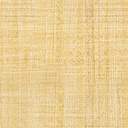 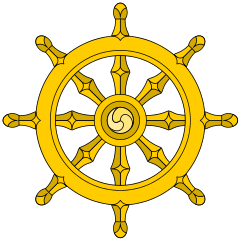 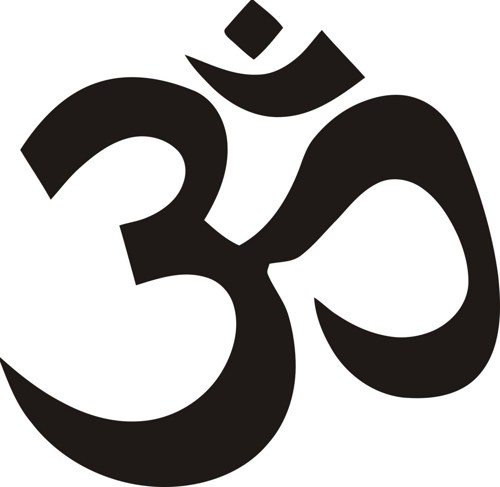  När du har arbetat med det här området känner du till:vad religionen innebär för hinduer och buddhistervar i världen hinduer och buddhister finnsvad tanken på återfödelse och livet som ett kretslopp innebärvad olika ord och begrepp inom området betyder  	 Undervisning  		          Föreläsningar och gemensam högläsning av faktatexter  		          Övningar och enskilt arbete  		          Se filmerBegrepp
samsara, atman, brahman, karma, tempel, Den gyllene medelvägen,Ganges, nirvana, moksha, meditera, Siddharta Gautama, Buddha